Государственное учреждение образования«Средняя школа №3 г. Вилейка»Исследовательская работаИстория и эволюция герба города ВилейкиВыполнилКажуро Данила Владимирович,  учащийся 8 «А» классаРуководительМагомедова Светлана  Евгеньевна,                              учитель историиВилейка, 2020ВВЕДЕНИЕ        Вилейщина  - красивый, чудесный уголок белорусской земли. Тот, кто побывал здесь хотя бы раз, навсегда сохранит в сердце ее неповторимые пейзажи. Этот край имеет еще и богатую, славную историю. Для некоторых именно здесь начинается малая родина – земля, которая родила и воспитывает нас, которая полита кровью и потом наших предков. Знать историю родного края, интересоваться своими корнями, - обязанность каждого из нас.          Мы  часто встречаем изображение герба города Вилейки и в школе, и на страницах печатных изданий. И нас заинтересовали вопросы: когда Вилейка получила свой герб,  с чем это было связано; менялся ли герб со временем; что означают элементы герба; знают ли это мои сверстники? Эти вопросы мы вынесли в название нашей работы.         Целью данной работы является установление этапов становления герба города Вилейки, изменения его вида.         Были поставлены следующие задачи:         - изучить литературу по истории гербов;           - изучить существующие материалы по истории происхождения герба города Вилейки;          - проследить изменение вида герба, выяснить, с чем это было связано;          - сделать выводы о знаниях моих сверстников о гербе родного города.        Предметом исследования является история получения городом Вилейкой герба, объектом исследования – вид герба в разные исторические периоды.         Была выдвинута гипотеза: исходя из того, что Вилейка не имела магдебургского права, с которым связано введение гербов городов, можно предположить, что Вилейка получила свой герб после вхождение в состав Российской империи после разделов Речи Посполитой Россией, Австрией и Пруссией. Так же можно предположить, что большинство учащихся параллели 8-х классов знают, какие элементы размещены гербе Вилейки, но не знают, когда Вилейка получила свой герб, каким образом и в связи с какими событиями он менялся.          В данной исследовательской работе использовались следующие методы:- поиск необходимой информации в литературе, СМИ, Интернете;- встречи с сотрудниками Вилейского краеведческого музея;- составление конспекта;- просмотр фотоматериалов;- проведение анализа информации;- обобщениеГЛАВА 1. ИСТОРИЯ ПРОИСХОЖДЕНИЯ ГЕРБОВ        Герб (польск. herb от нем. Erbe — наследие) - изобразительный опознавательный знак (подвид эмблем), составленный и употребляемый по правилам геральдики, служащий для отличия владельца (личности, семьи, рода; населённого пункта, города, территории, государства, межгосударственного объединения; общественной, профессиональной, социальной или государственной корпорации: органа, организации, формального или неформального объединения, учреждения, предприятия и т. п.; общественного события или акции и проч.) от других.         Главной специфической чертой, отличающей гербы от прочих эмблем и иных изобразительных опознавательных знаков, является их составление и использование по правилам геральдики. Однако в ряде отраслей знания и практики в XIX—XX веках «гербами» стали называть опознавательные знаки, исходя не из особенностей их состава и применения, а из круга принадлежности (то есть «гербами» называют опознавательные знаки определённых владельцев, не принимая во внимание методы составления и использования данных знаков).         В российской археологии с середины XX века по настоящее время «гербами» называют опознавательные знаки князей и иных владельцев, вне зависимости от того, соответствуют ли эти знаки правилам геральдики.        В российской военной среде XIX — начала XX вв. «гербами» назывались металлические опознавательные композиции (арматуры), размещаемые на парадных головных уборах (киверах, гренадерских шапках, касках) и амуниции военного форменного костюма.         В российской сфере образования конца XIX — начала XX веков «гербами» назывались металлические опознавательные знаки, размещаемые на головных уборах (фуражках, шапках) форменного костюма учащихся гимназий, реальных училищ, институтов, университетов и иных учреждений среднего и высшего образования (изредка «гербами» называли также изображения на пряжках форменных ремней учащихся).        В международной практике «гербами» с середины XX века называют опознавательные знаки государств (государственные гербы), вне зависимости от их соответствия правилам геральдики (хотя здесь имеются вариации в зависимости от национальной геральдической и лингвистической культуры. Герб изображался яркими цветами той или иной страны: так, например, государственные символы Италии и Франции, ввиду их несоответствия правилам геральдики, официально именуются в этих странах не гербами, а «государственными эмблемами»; не отвечающий правилам геральдики символ Соединенных Штатов Америки официально именуется «Большой государственной печатью США»).          Гербы, как и любые другие опознавательные знаки, выполняют две функции: презентационную (представление и отображение через символику исторических обстоятельств возникновения государства, города  или личности, которой он принадлежит)  и распознавательную (выделяет и подчеркивает индивидуальность своего владельца).  Назначение гербов аналогично назначению названий (определять владельца, отличать его от других). Гербы делятся на государственные, национальные, земельные (воеводств, губерний), городские, цеховые, родовые и личные. Они располагались на  флагах,  хоругвиях, щитах, печатях, оружии, рукописях, монетах и другом.         Гербы возникли в XII веке в Англии и Франции и в течение столетия распространившись на всём пространстве Западной и Центральной Европы. Толчком к развитию гербовой культуры послужили Крестовые походы, в ходе которых перед объединившимися в рядах крестоносцев рыцарями разных стран остро встали проблемы, во-первых, самоидентификации (заботившимся о личной чести рыцарям необходимо было обозначать себя средствами, понятными всему разноплеменному рыцарскому сообществу, запоминающимися, хорошо видимыми в походах и на поле битвы), во-вторых, боевой и походной организации (необходимость отличать своих от чужих и своё от чужого). Возникнув в военной среде, гербы уже к рубежу XII—XIII веков стали быстро усваиваться представителями других сословий: торговцами, ремесленниками, духовенством, крестьянами, что определялось общими условиями развития средневековой жизни, в условиях которой в XII—XIII веках происходил рост общественной значимости личности, личной собственности и личной принадлежности. Продолжительное время гербы выполняли роль исключительно личных опознавательных знаков. К концу XIII века начинается усвоение гербов общественными корпорациями (ремесленными цехами, купеческими объединениями, университетами, церковными институтами) и семьями (родовые, фамильные гербы), в XIV—XV веках — политическими образованиями: городами, территориями и, позднее всего, государствами и государственными институтами.           Гербы обычно состоят из нескольких элементов. Основная часть древнего герба – щит. На котором располагались главные геральдические фигуры (вершина, подножие, пояс) и второстепенные (дорога, квадрат, ромб, круг). На щите располагались и не геральдические фигуры, над щитом – шлем, корона и другие украшения. Щит условно разделялся на несколько полей, каждое из которых имело свое значение.          Распространение гербов связано с расцветом средств индивидуальной защиты, прежде всего с появлением щита. Вместе с нашлемником щит выполнял важную идентификационную задачу (свой-чужой).           Гербы можно систематизировать по принадлежности, рангам, изображениям юридического состояния, стилям и так далее.           В доиндустриальную эпоху гербы выступали системой «свой-чужой». В условиях, когда никакая другая семиотика не была общепринятой, геральдическая традиция выполняла сигнальную функцию для передачи сообщений о специальных достоинствах человека как внутри отдельно взятых сословий, так и между сословиями. В настоящий момент в массовом сознании герб считается пережитком в том числе и потому, что появились упрощённые семиотические системы, созданные национальным государством: общедоступный национальный язык, национальная символика, национальные институты с определённым семиотическим выражением, единообразная служебная форма и знаки различия и тому подобное.             Первые гербы в Беларуси появились в 14-15 веках, широкое распространение получили после Городельской унии 1413 года. Родовые и личные гербы свидетельствовали о шляхетском происхождении определенных родов или личностей.             В 16-17 веках в Беларуси раздавались городские гербы, обычно с приданием городу магдебургского права. Изображение городского герба располагалось на печати города, на здании ратуши или магистрата. Печать города не только прикладывалась к магистратским документам, но и служила, например, в Минске, гарантией качества товаров, которые вывозились из города. С учетом заложенного в городские гербы содержания, их можно разделить на несколько групп, которые своими особенными чертами разделяются между собой. Главные группы две: функциональные и искусственные. Функциональные гербы – отображают какую либо отличительную черту географического положения, роль города в защите страны, торговле, хозяйстве.            Вторая группа  - искусственные гербы. Они более условные, чем первые. Гербы этих городов находятся не в такой тесной связи с той или иной особенностью города. Они имеют изображение какого-нибудь святого, возможно заступника города, герб или часть герба владельца города и другое.           Значительную часть белорусской геральдики составляют гербы цехов ремесленников. Свои гербы также имели религиозные братства, монастыри, греко-католические, православные и римско-католические храмы.ГЛАВА 2. ИСТОРИЯ ГЕРБА ГОРОДА ВИЛЕЙКИ            В  январе 1793 года Вилейское староство после второго раздела Речи Посполитой вошло в состав Российской империи, а 3 мая 1795 года местечко Вилейка по указу императрицы Екатерины II стало городом – поветовым (уездным) центром. До 1842 года Вилейский уезд был частью Минской, потом Виленской губерний.          22 декабря 1796 года Екатерина II утвердила доклад Сената о гербах новых российских губернских и уездных городов. Свой герб получила и Вилейка.Описание герба уездного города Вилейки:           В красном поле, с левого нижнего угла до верхнего правого, изображена серебряная река Вилия, текущая в пределах сего округа; на ней видно плывущее судно, нагруженное товарами и продуктами, кои означены двума связанными тюками и золотым ржаным колосом, в показание, что по той реке строят водоходные суда и отправляют на оных свозимые к берегам Вилии из разных мест товары и продукты.           Развитию Вилейки способствовало торговое судоходство. По реке Вилии в Западную Европу вывозили лес, лен, пеньку, зерно, воск. В городе ежегодно проводились четыре ярмарки.             Вилейка получала гербы от российских монархов дважды: 22 января 1796 г. от Екатерины II и 6 апреля 1845 г. от Николая I. Объясняется это различной территориально-административной принадлежностью Вилейки. Сначала город находился в Минской, позже – в Виленской губернии, что и нашло свое отражение в верхней части гербов.            На более раннем гербе Вилейки – герб Минский: двуглавый орел, на груди которого щит с изображением Девы Марии.  Герб был присвоен городу в 1591году, уже после пожалования Минску 14 марта 1499 года магдебургского права на самоуправление, привелеем короля польского и великого князя литовского Сигизмунда III Вазы о даровании герба Минску. Сам оригинал привилея о даровании герба Минску не сохранился. Однако в Литовской Метрике имеется его копия, в которой есть следующие строки:«Ку тому, показуючиимъ в том ласку нашу гдрскую, ку оздобе и учтивому захованью того места нашего Меньского надаем имъ на гербъ до печати местьскоена ратушфикгуру в небо взятья панъны Марыи, и в семь листе нашомъ вымолеватиесьмо тую фикгуру велели…».            Сохранились также изображения герба на печатях, изготовленных в XVI—XVII вв., начиная с 1591 года. Сохранены и различные документы (в том числе Минского магистрата), на которых зафиксированы оттиски этих печатей. Эти документы хранятся в Национальном историческом архиве Беларуси. Исследование всех этих документов позволяет утверждать, что с конца XVI в. известно более десятка различных изображений «вознесения Девы Марии» на столичном гербе Минска. На документах, датированных 1770—1791 гг., имеются также печати с изображением Святой Троицы над Девой Марией вместо ангелов и херувимов. На печати 1791—1792 гг.: Богородица на облаке не стоит, а величественно сидит, под ней же герб Великого княжества Литовского, императорская корона, знамена и артиллерийские орудия.         На гербе г. Минска — Вознесение Богородицы, которую возносят в небо два летящих ангела, а над ними два херувима. На гербе изображена Дева Мария. Сюжет называется «Вознесение Богородицы» и отображает знаменитую сцену, повествующую о том, как Дева Мария (мать Иисуса Христа), после своей смерти вознеслась на небо, и попала в рай. На этом пути её сопровождали ангелы и херувимы.Согласно легенде икона с изображением — Вознесение Богородицы прибыла в город вверх по течению Свислочи из Киева, разрушенного татарами. На месте, где икона остановилась возле берега, была построена первая в Минске церковь (от неё сохранился лишь фундамент)          В январе 1793 года, Минск (в составе центральной части Беларуси) был присоединён к Российской империи. И 22 января 1796 года, указом императрицы Екатерины II был «оставлен» герб Минска «без перемены: а для означения присоединения и подданства сего края, к Российской Империи, изображается Государственный ея герб, то есть, двуглавый орел, на груди же его положен, показанный города Минска, герб».         Герб Минской губернии, утверждённый 5июля 1878 года, действующий до 1917 года представлял собою золотой щит, три лазурные волнообразные пояса. Щит был увенчан императорской короной, а щит был окружён золотыми дубовыми листьями, соединённые андреевской лентой.         Изменение в гербе Вилейки произошло после того, как в 1842 году Вилейка вошла в состав Виленской губернии. И 6 апреля 1845 года Николай I утвердил новый герб Вилейки.  На новом гербе – герб Вильно: вооруженный всадник, скачущий на белом коне в правую сторону, в правой руке которого поднятая кверху сабля, а в левой – серебряный щит, на котором изображен золотой восьмиконечный крест.           В настоящее время в Государственный геральдический регистр вошли гербы 24 городов и городских поселков Минской области. Все они были зарегистрированы в Гербовом матрикуле Республики Беларусь в 1996–2001 годах на основе решения Минского областного исполнительного комитета от 27 июля 1998 года № 75 «О разработке новых и воссоздании исторических гербов городов и городских поселков Минской области». За годы деятельности Геральдического совета экспертизу прошли и получили заключение о возможности их учреждения гербы и флаги Фаниполя, Столбцов, Минского района.        В отличие от Могилевской области, где каждый город имеет полный       комплект официальных геральдических символов или будет их иметь в ближайшее время путём учреждения Указом Президента Республики Беларусь, столичная область обладает только четырьмя вексиллологическими символами (Вилейка и Вилейский район, Минск, Несвиж, Радошковичи).        Третью часть городских эмблем составляют гербы, имеющие особую ценность для белорусской культуры и истории. Гербы Клецка, Копыля, Минска, Несвижа, Радошковичей, Слуцка были получены этими городами, когда они входили в состав Речи Посполитой; Вилейки и Дзержинска – в составе Российской империи. Два последних герба по решению местных Советов депутатов ныне имеют статус официальных геральдических символов не только города, но и одноимённых районов. В данном случае государственной регистрацией подчеркивается значимость исторических гербов.          Современные гербы Минской области, как и остальная региональная геральдика Белоруссии, основаны на историческом развитии населённых пунктов (Городея, Заславль, Мядель, Старые Дороги), интересных событиях прошлого (Воложин, Жодино, Ивенец), отражают природно-географическую неповторимость края (Крупки, Логойск), в своеобразной, присущей геральдике форме передают особенности занятий жителей (Любань, Солигорск, Смолевичи).           Герб города Вилейки и Вилейской области зарегистрирован в Гербовом матрикуле Республики Беларусь 13 апреля 2001 г. № 57.           Описание герба: в красном поле французского щита серебряная река скошена слева, на ней плывущее вниз судно, нагруженное двумя серебряными связанными тюками с золотым ржаным колосом.           В реконструированном гербе речное судно, размещенный на нем груз, а также расположение в поле щита (диагональное) свидетельствуют о том, что Вилейский районный исполнительный комитет во главе с исполняющим обязанности председателя Е.В. Синило принял решение о восстановлении более раннего исторического герба 1796 г., «изображение которого актуально и сегодня».          Герб Вилейки и Вилейского района относится к историко-геральдическим памятникам Беларуси.ГЛАВА 3. СОСТОЯНИЕ ЗНАНИЙ О ГЕРБЕ ГОРОДА ВИЛЕЙКА СРЕДИ УЧАЩИХСЯ ПАРАЛЕЛИ 8-Х КЛАССОВ ГУО «СРЕДНЯЯ ШКОЛА №3 Г. ВИЛЕЙКИ»           Любовь к Родине начинается с любви к своему краю, району, древне, своей семье. Но любить – значит знать историю. Поэтому предметом социологического опроса стали знания подрастающего поколения о гербе районного города. Нами в анкете было поставлено 5 конкретных вопросов, касающихся прошлого города Вилейки, требующих не личного мнения, а точного достоверного знания.Мы предположили, что большинство учащихся параллели 8-х классов знают, какие элементы размещены гербе Вилейки, но не знают, когда Вилейка получила свой герб, каким образом и в связи с чем он менялся. Для того чтобы проверить данную гипотезу, учащимся была предложена анкета (Приложение 4). 	На вопрос 1 «Знаете ли вы, как выглядит герб города Вилейка?» 98% респондентов дали достаточно точное и подробное описание герба города Вилейки. И, судя по ответам, лишь 2% анкетируемых имеют   приблизительное представление   о том, как выглядит герб города. 82% респондентов смогли правильно назвать элементы герба (вопрос 2 «Перечислите элементы, которые размещены на гербе»). Ошибки были в направлении движения судна, в ответах не указано, что колос ржаной, а река скошена слева направо.Вопросы 3 «Когда Вилейка получила герб?»  и 4 «С чем это было связано?» оказались самыми трудными, на них ни один учащийся не смог дать правильного ответа.На вопрос 5 «Менялся ли герб? Если «да», то с чем это было связано?» учащиеся предположили, что с различными историческими событиями, однако не смогли указать, какими именно.Таким образом, выдвинутая гипотеза подтвердилась. Большинство учащихся знают, как выглядит герб города Вилейки, смогли перечислить элементы герба. Вместе с тем ни один учащийся не смог назвать, когда Вилейка получила герб, менялось ли его изображение, и с чем это было связано.Данным   исследованием   я  хотел  обратить   внимание   на  то, как важно знать о крае, в   котором ты живешь.  И   хотя  опрос показал,   что   из 72 человек только 54 владеют информационным минимумом, было приятно в процессе опроса наблюдать некоторое оживление, а по окончании анкетирования стремление непременно узнать правильный ответ и улыбки на лицах опрошенных, если правильный вариант совпадал с зафиксированным в листе опроса. А это значит, что нам небезразлична наша история, что мы стремимся к нашим истокам и что наша маленькая Вилейка все-таки занимает большое место в наших сердцах. ЗАКЛЮЧЕНИЕВ результате проведенного исследования были  получены знания об истории родного города Вилейки:-  герб Вилейка впервые получила в 1796 году после разделов Речи Посполитой и присоединения к Российской империи;-   герб Вилейки  в составе Российской империи менялся, что было связано с территориальными изменениями (с1793 года Вилейка входила в состав Минского намесничества, а с 1842 года в состав Виленской губернии);- современный герб города Вилейки и Вилейской области был зарегистрирован в Гербовом матрикуле Республики Беларусь 13 апреля 2001 г. № 57.- в реконструированном гербе речное судно, размещенный на нем груз, а также расположение в поле щита (диагональное) свидетельствуют о том, что Вилейский районный исполнительный комитет во главе с исполняющим обязанности председателя Е.В. Синило принял решение о восстановлении более раннего исторического герба 1796 г., «изображение которого актуально и сегодня». - герб Вилейки и Вилейского района относится к историко-геральдическим памятникам Беларуси.- на гербе использованы следующие элементы: в красном поле французского щита серебряная река скошена слева, на ней плывущее вниз судно, нагруженное двумя серебряными связанными тюками с золотым ржаным колосом;- учащиеся параллели 8-х классов в основном знают элементы герба (%);- большинство респондентов не знают, когда Вилейка получила свой герб, каким образом и в связи с чем он менялся.Таким образом, можно сделать вывод, что Вилейка, как город, получала герб трижды: в 1796 году, в 1845 году и в 2001 году, а изменения герба были связаны с территориальными изменениями.         Трудностью в проведении исследования было то, что отсутствуют достаточные исторические материалы и литература по истории получения городом Вилейкой герба. При проведении исследования мы сотрудничали с научными работниками Вилейского краеведческого музея, которые оказали помощь в поиске и подборе материалов. Также использовались интернет-ресурсы.Материалы работы могут быть использованы учащимися и учителями истории при проведении уроков по теме «Наш край», классными руководителями в проведении внеклассных мероприятий.СПИСОК ИСПОЛЬЗОВАННЫХ ИСТОЧНИКОВАдамушко, В. И. Гербы и флаги Беларуси / В. И. Адамушко, М. М. Елинская. – Минск : Беларусь, 2006. — 254 с.Рассадин, С. Е. Новые факты из истории геральдики городов Беларуси / С. Е. Рассадин // Крыніцазнаўства і спецыяльныя гістарычныя дысцыпліны. Вып. 2 / Рэдкал.: С. М. Ходзін (адказ. рэд.) і інш. – Мн.: БДУ,2005 – С. 90–103.Рассадин С.Я., Михальчанка А.М.Гербы и флаги городов и районов Беларуси, Минск, 2005 Решение №40 Вилейского райисполкома от 10 апреля 2001 года.http://zhurnal.lib.ru/i/iwanowsmolenskij_w_g/.ПРИЛОЖЕНИЯПриложение 1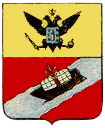 Приложение 2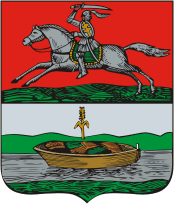 Приложения 3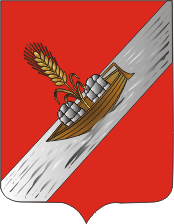 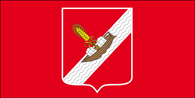 Приложение 4Анкета для учащихся1.Знаете ли вы, как выглядит герб города Вилейка?А) да                Б) нет2. Перечислите элементы, которые размещены на гербе1.2.3.4.5.3.Когда Вилейка получила герб?4. С чем это было связано?5.Менялся ли герб? Если «да», то с чем это было связано?